EAST HAVEN LITTLE LEAGUE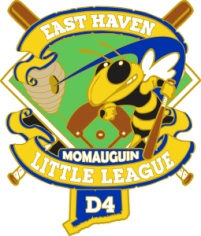 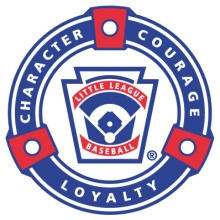 MOMAUGUIN RECREATIONP.O. BOX 120365COSEY BEACH ROADEAST HAVEN, CT 06512Ph. (203)-809-3021 www.easthavenlittleleague.comMay 21, 2022Dear Friend of East Haven Little League,As the 2023 season rapidly approaches, season rapidly approaches East Haven Little League is in the process of finalizing our sponsor list. We would like you to considersponsoring a team in our league for the 2023 season Your support would be greatly appreciated by the Board of Directors as well as the children of East Haven. Last season we had almost 164 children enrolled on 14 teams and we are hoping to surpass that this year. This upcoming season we have developed a new sponsorship program with 4 New tiers in which you can help contribute to our little league community. Below are the new tiers and what is included. Home Run $1000:  3 Year Sponsorship which includes, A Team Sponsorship business Name on the back of the Uniform, along with Business Card on our Bullion Board by Snack Shack & Business logo with 1 contact info of choice (i.e. phone number, email, address, etc.) on our Sponsor banner Sign of your Business w/contact info on 1 of the fieldsTriple $750:   2 Year Sponsorship which includes, A Team Sponsorship business Name on the back of the Uniform, along with Business Card on our Bullion Board by Snack Shack & Business logo with 1 contact info of choice (i.e. phone number, email, address, etc.) on our Sponsor banner Sign of your Business w/contact info on 1 of the fields Double - $400:  1 Year  Team sponsor Name of business on Uniforms also includes Majors, Jr Majors, and Rookie Packages (**Note this is a first come first serve bases which doesn’t guarantee you a team if received late. Teams are also based on the number of children that sign up.**)  Single  : $300: 1 year Sponsorship Business Card on our Bullion Board by Snack Shack & Business logo with 1 contact info of choice (i.e. phone number, email, address, etc.) on our Sponsor banner Sign of your Business w/contact info on 1 of the fields  We are still one of the best advertising investments for the money!In conclusion, I would like to again thank you for your support. I invite you to visit our website to keep up on all of our activities at www.easthavenlittleleague.com. Please feel free to email me with any questions, concerns, or ideas and I look forward to hearing from you.Sincerely,Ralph Iuliano Jr. Ralph Iuliano Jr. PresidentEast Haven Little League/MRLehllpresident@gmail.comEAST HAVEN LITTLE LEAGUEMOMAUGUIN RECREATION2023 Sponsorship FormSponsor Information  (PLEASE PRINT)Business Name  _________________________________________________________Address _______________________________________________________________Telephone (_____) ______________________      Fax (____)____________________Contact Name ______________________________________Web address _______________________________________    Team Name (only for All-star Tier)  _______________________________Do you have a child in the league? (Name)____________________________________________________________Please Check You Sponsorship Tier  Home Run $1000            Triple $750             Double $400             Single $300Please consider moving my team “up” in the Divisions Structure.	Please Check 	--           Either		Baseball 	Softball RETURN SECTION WITH SPONSORSHIP PAYMENT 